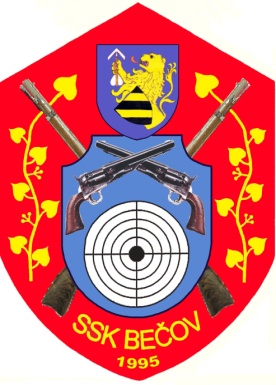                             Plán činnosti SSK při OÚ Bečov č. 0695 na rok 2023Dne 3.2.2023 byla provedena schůze členů SSK, na níž bylo přijato usnesení o následujících akcích:Plán střeleckých klubových soutěží na střelnici Bečov (účast-jen členové klubu a pozvaní hosté):So  8.4. - VPi/VRe, MPi/Re, MPu, 3x3+10 – Memoriál Jiřího Pecha,VII.roč.So 17.6. - Samopalový denSo  9.9. - VPi/VRe, MPi/Re, MPu, 3x3+10Výroční členská schůzePá   2.2.2024,  17,00 – schůze za rok 2023 a plán na 2024Společné klubové akce:-    Akce Chata IX.ročník 17.-18.6.2023 od 16,00-střelnice beze zbraní      -    Poslední výstřel -  PROSINEC 2023 podle upřesnění4.  Klubové tréninky : 6.5., 7.10. nebo jiné termíny po dohodě5. Krajská střelecká liga historických zbraní 2023    - 1.4., 3.6..- Most Čepirohy, 15.4.-Č. Kamenice, 30.4., 30.9.- Bílina   6. Krušnohorská liga KVZ 2022         - 4.2.- Louny, 11.3.- Rakovník, 25.3.- Žalany, 15.4.- Ústí nad Labem,            2.9.- Most, 7.10.- Kadaň7.  Ostatní: Čepirohy: 9.9.- KVZ-Trojklání 8. Termíny brigádBrigády na zvelebení střelnice budou zahájeny v měsíci březnu. Kromě toho bude podle potřeby provedena údržba střelnice před každým  závodem. Čas bude vždy upřesněn. Každý člen dle svých možností odpracuje minimálně 20 hodin, důchodci a ženy nemusí, ale každá aktivita je vítána. 9. Výlety: Military burza, tankový den Lešany, Bahna, Sahara, prohlídky vojenských opevnění- termíny budou podle zájmu upřesněny.Změna termínů možná. Třeba v případě nepřízně počasí.						Výbor  SSK při OÚ Bečov